DEKLARACJA O KONTYNUOWANIU WYCHOWANIA PRZEDSZKOLNEGOW PRZEDSZKOLU PROWADZONYM PRZEZ GMINĘ RUDA ŚLĄSKA	Niniejszym potwierdzam wolę kontynuowania wychowania przedszkolnego w roku szkolnym 2024/2025 przez dziecko, którego jestem rodzicem/prawnym opiekunem.Placówka kontynuacjiB. Dane osobowe dziecka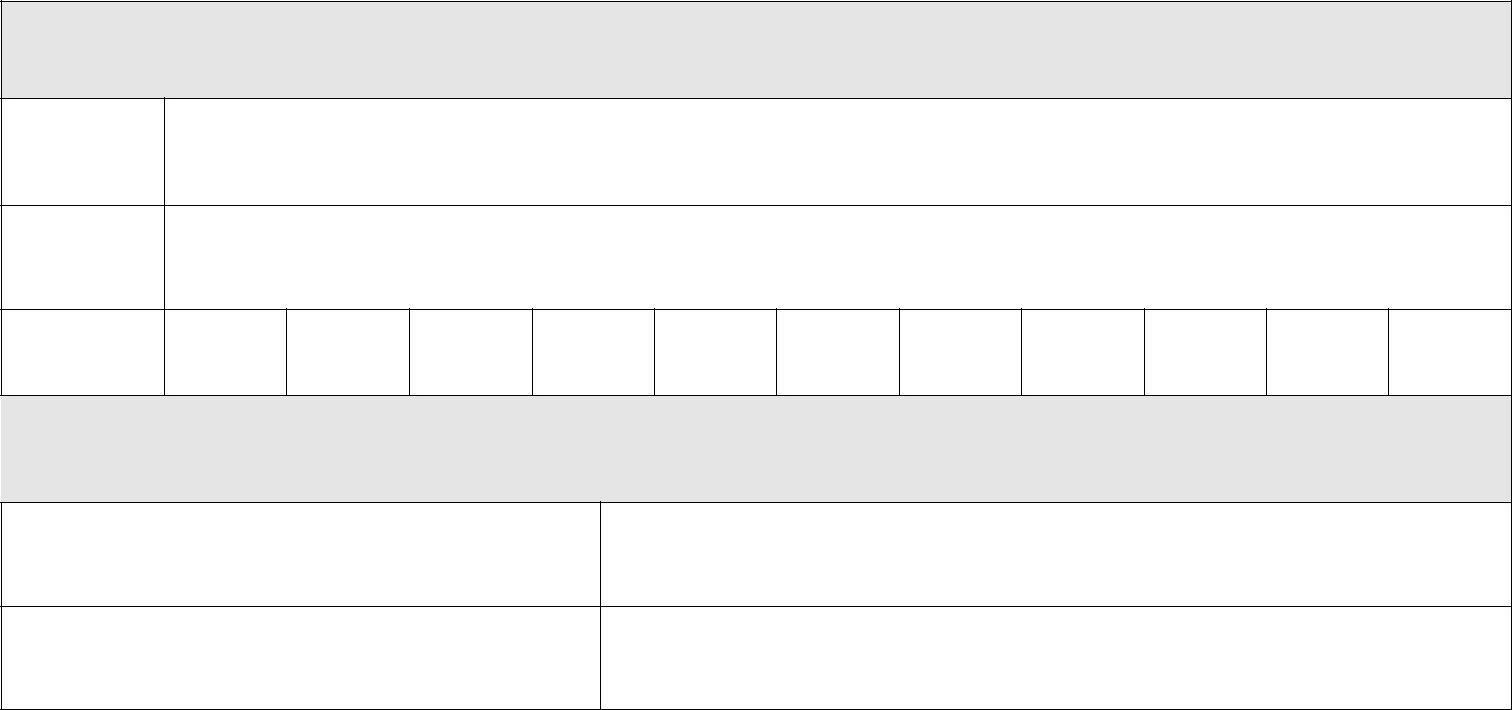 Dane identyfikacyjne dziecka	ImięNazwiskoPESELAdres zamieszkania dzieckaMiejscowość i kod pocztowyUlica i numer domu/mieszkaniaC. Deklarowany pobyt dziecka w placówce   ……………………………………………	...…………………………………………. 		(data i podpis matki/opiekuna prawnego)			(data i podpis ojca/opiekuna prawnego) Nazwa placówki, w której dziecko będzie kontynuowało edukację przedszkolną…………………………………………………………………………………………………..
Godziny pobytu dziecka w placówce:       od .................................... do ....................................
Posiłki:    śniadanie        obiad        podwieczorek 